Топ-12 главных достижений Общероссийского Профсоюза образования в 2016 году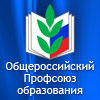 Общероссийский Профсоюз образования подвёл итоги прошедшего года. Год выдался и трудным, и продуктивным одновременно. Проведено множество внутренних и внешних мероприятий по всем направлениям уставной деятельности. Начался новый год, в связи с чем Профсоюз выбрал 12 наиболее ярких достижений прошедших 12-ти месяцев, непосредственно влияющих на дальнейшее развитие и совершенствование системы образования в стране.1. Установление размера окладов и ставок работников государственных и муниципальных учреждений на 2017 год не ниже 70%Согласно Единым рекомендациям по установлению на федеральном, региональном и местном уровнях систем оплаты труда работников государственных и муниципальных учреждений на 2017 год, разработанным Российской трёхсторонней комиссией по регулированию социально-трудовых отношений в соответствии со статьёй 135 Трудового кодекса Российской Федерации в целях обеспечения единых подходов к регулированию заработной платы работников организаций бюджетной сферы, размеры окладов (должностных окладов), ставок заработной платы в структуре заработной платы работников образовательных организациях должны составлять не ниже 70 процентов.2. Устранено свыше 50 тысяч нарушений трудового законодательстваВ ходе общепрофсоюзной тематической проверки по соблюдению трудового законодательства при заключении и изменении трудовых договоров с работниками образовательных организаций устранено 53081 нарушение.3. Предотвращение в образовательных организациях принудительного 36-часового выполнения педагогической работыПриказ Минобрнауки России от 11 мая 2016 года № 536 "Об утверждении Особенностей режима рабочего времени и времени отдыха педагогических и иных работников организаций, осуществляющих образовательную деятельность".4. Нормативное подтверждение права всех педагогических работников на длительный отпускПриказ Минобрнауки России от 15 июня 2016 года № 644 "Об утверждении Порядка предоставления педагогическим работникам организаций, осуществляющих образовательную деятельность, длительного отпуска сроком до одного года". В утратившем силу Порядке от 7 декабря 2000 года № 3570 данное право распространялось только на работников организаций, подведомственных Минобрнауки России.5. Недопущение поспешных действий по внедрению профстандарта "Педагог"Приказом № 745н "О внесении изменений профессиональный стандарт "Педагог (педагогическая деятельность в дошкольном, начальном общем, основном общем, среднем общем образовании) (воспитатель, учитель)", утверждённый приказом Министерства труда и социальной защиты Российской Федерации от 18 октября 2013 года № 544н" дата начала применения профессионального стандарта "Педагог (воспитатель, учитель)" переносится с 1 января 2017 года на 1 сентября 2019 года.6. Предотвращение произвольного расширения работодателем функционала работниковПостановление Правительства Российской Федерации от 27 июня 2016 года № 584 "Об особенностях применения профессиональных стандартов…" предотвращает намерение наделить работодателей правом расширять должностные обязанности работников без их согласия за счёт должностных обязанностей, предусмотренных любыми другими профессиональными стандартами (по другим должностям) и без дополнительной оплаты.7. Введение ограничений по отчётности педагогических работниковПриняты рекомендации по сокращению и устранению избыточной отчётности учителей (совместное письмо Минобрнауки России и Общероссийского Профсоюза образования от 16 мая 2016 года № 269).8. Сохранение стипендиального фондаСтуденческий координационный совет Общероссийского Профсоюза образования добился отмены сокращения расходов на выплату стипендий в образовательных организациях высшего образования, предусмотренного в рамках оптимизации федерального бюджета.9. Определение и конкретизация мер комплексной поддержки молодых специалистовСовет молодых педагогов при ЦС Профсоюза инициировал подготовку рекомендаций «О мерах комплексной поддержки молодых педагогов» (совместное письмо Минобрнауки России и Общероссийского Профсоюза образования от 11 июля 2016 года № 326) в сфере организации рабочего времени и оплаты труда молодых педагогических работников, повышения их профессионального уровня, а также повышения статуса и популяризации деятельности советов молодых педагогов.10. Новые формы повышения престижа профессии и распространения передового педагогического опытаТематическое партнёрство с МДЦ "Артек" и реализация программы "Другая школа", основывающейся на принципе: "Лучшие учителя России – лучшим ученикам России", вывели на новый уровень работу по повышению престижа и популяризации педагогических профессий.11. Значительное повышение правовых знаний работников образованияВ рамках Года правовой культуры состоялось масштабное обучение профсоюзного актива, работников образования и социальных партнёров необходимым в работе основам правовых знаний в сфере трудового законодательства.12. Перенос даты начала применения профессионального стандарта "Педагог дополнительного образования детей и взрослых" на 1 сентября 2019 годаИнициатором выступило Минобрнауки России по ходатайству Общероссийского Профсоюза образования. Приказ от 26 декабря 2016 года № 835н "О внесении изменений профессиональный стандарт "Педагог дополнительного образования детей и взрослых", утверждённый приказом Минтруда России от 8 сентября 2015 г. № 613н" вступит в силу после государственной регистрации в Минюсте России.